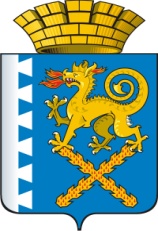 АДМИНИСТРАЦИЯ НОВОЛЯЛИНСКОГО ГОРОДСКОГО ОКРУГАПОСТАНОВЛЕНИЕ28.05. 2018   №  500          г. Новая Ляля                                                Об организации и проведении межведомственной комплексной профилактической операции «Подросток» в Новолялинском городском округе в 2018 году	В соответствии с Федеральным законом от 24 июня 1999 года № 120-ФЗ «Об основах системы профилактики безнадзорности и правонарушений несовершеннолетних», распоряжением Правительства Российской Федерации от 22.03.2017 № 520-р, Законами Свердловской области от 28 ноября 2001 года № 58-ОЗ 
«О профилактике безнадзорности и правонарушений несовершеннолетних 
в Свердловской области», от 15 июня 2011 года № 38-ОЗ «Об организации 
и обеспечении отдыха и оздоровления детей в Свердловской области», постановлением Правительства Свердловской области от 03.05.2018 № 234-ПП «О ежегодной областной межведомственной комплексной профилактической операции «Подросток», Постановлением Правительства Свердловской области от 03.08.2017 № 558-ПП «О мерах по организации и обеспечению отдыха и оздоровления детей в Свердловской области», распоряжением Правительства Свердловской области от 26.02.2018 № 80-РП «Об утверждении межведомственного плана мероприятий по профилактике безнадзорности и правонарушений несовершеннолетних на 2018–2020 годы», в целях повышения эффективности деятельности субъектов системы профилактики, безнадзорности и правонарушений несовершеннолетних, руководствуясь Уставом муниципального образования Новолялинского городского округа,ПОСТАНОВЛЯЮ:1. Провести в период с 16 мая 2018 года по 01 октября 2018 года на территории Новолялинского городского округа межведомственную комплексную профилактическую операцию «Подросток» (далее – операция «Подросток») во взаимодействии со всеми субъектами системы профилактики безнадзорности и правонарушений в IV этапа: I этап «Безнадзорные дети» – с 13  по19 июня 2018 года.II этап «Семья » – с 02 по  07  июля 2018 года.III этап «Условник» – с 03 по 03 августа 2018 года.IV этап «Школьник» – с 27 августа по 05 сентября 2018 года.2. Утвердить:2.1. Состав рабочей группы по проведению операции «Подросток» (Приложение № 1).2.2. План мероприятий по реализации операции «Подросток» (Приложение № 2).3. Начальникам  управлений территорий Новолялинского городского округа, заместителю  главы администрации Новолялинского городского округа по социальным и общим  вопросам, в рамках своей компетенции оказать содействие и принять участие в проведении мероприятий межведомственной комплексной профилактической операции «Подросток» на территории Новолялинского городского округа. 4. Рекомендовать начальнику управления образованием Новолялинского городского округа. (Л.П. Морозова):4.1. Обеспечить 100 % охват различными формами организованного отдыха, досуга, трудоустройства несовершеннолетних, состоящих на всех видах учета. 4.2. Организовать и провести работу по реализации постановления Правительства Свердловской области от 03.08.2017  года № 558-ПП «О мерах по организации и обеспечению отдыха и оздоровления детей в Свердловской области», обеспечив максимальный охват детей, находящихся в трудной жизненной ситуации и проживающих в муниципальных образованиях, расположенных на территории Свердловской области занятостью, отдыхом и оздоровлением.4.3. Представить списки подростков, состоящих на учёте в ОПДН по их занятости в летний период времени в июне, июле, августе 2018 года в территориальную комиссию Новолялинсакого района  по делам несовершеннолетних и защите их прав.44. Проанализировать готовность детей из социально неблагополучных семей к началу нового учебного года и принять дополнительные меры по организации обучения несовершеннолетних.4.5. Обеспечить охрану жизни и здоровья детей во всех детских оздоровительных организациях.4.6. Направить информацию о проведении операции «Подросток» в Министерство общего и профессионального образования Свердловской области в срок до 10 октября 2018  года в соответствии с формами отчётности. 5. Рекомендовать начальнику отдела культуры молодежной политики и спорта администрации Новолялинского городского округа (О.Н. Пономарева): 5.1. Организовать проведение муниципальных культурно-массовых мероприятий для детей и подростков в каникулярное время.5.2. Организовать оздоровление допризывной молодежи через проведение оборонно–спортивных оздоровительных лагерей.5.3. Обеспечить трудоустройство несовершеннолетних, состоящих на учете в ТКДН и ЗП Новолялинского района и в МО МВД России «Новолялинский»6. Рекомендовать начальнику МО МВД России «Новолялинский» (Д.В. Корчагин):6.1. Провести подготовительные мероприятия по организации летнего отдыха несовершеннолетних, состоящих на учете в подразделении по делам несовершеннолетних, особенно таких категорий, как освободившихся из мест лишения свободы и вернувшихся из специальных учебно – воспитательных учреждений закрытого типа, осужденных условно и к иным мерам наказания, не связанным с лишением свободы.6.2. Обеспечить контроль за несовершеннолетними, состоящими на учете в отделе по делам несовершеннолетних, содействовать организации их отдыха и трудоустройства.6.3. Представить списки подростков, состоящих на учёте в ОПДН по их занятости в летний период времени в июне, июле, августе 2018 года в территориальную комиссию Новолялинсакого района  по делам несовершеннолетних и защите их прав.6.4. Осуществлять профилактические меры по предупреждению правонарушений несовершеннолетних, детского дорожно – транспортного травматизма.7. Рекомендовать главному врачу государственного бюджетного учреждения здравоохранения Свердловской области «Новолялинская  районная больница» (А.С. Ветошкин): 7.1. Обеспечить контроль качества оказания медицинской помощи детям до 18 лет в детских оздоровительных учреждениях.7.2. Организовать проведение медицинских осмотров детей в возрасте до 18 лет, направляемых в организации отдыха и оздоровления детей, и при оформлении их временной занятости в период летних каникул, в том числе отъезжающих в оздоровительные трудовые лагеря.7.3. Организовать проведение медицинских осмотров подростков, находящихся в социально опасном положении, для их трудоустройства.8. Рекомендовать начальнику Территориального отраслевого исполнительного органа государственной власти Свердловской области Управления социальной  политики Министерства социальной политики Свердловской области по Новолялинскому району (Л.В. Кривошеевой) обеспечить организацию отдыха и оздоровления детей, находящихся в трудной жизненной ситуации, в том числе детей-сирот и детей, оставшихся без попечения родителей, а также отдых и оздоровление детей-участников заключительных этапов областного фестиваля творчества для детей с ограниченными возможностями, областного фестиваля творчества детей и подростков «Город мастеров», областной спартакиады детей и подростков «Город олимпийских надежд», областного фестиваля «Патриоты России» для подростков от 14 до 18 лет за счет средств областного бюджета.9. Рекомендовать начальнику государственного казённого учреждения службы занятости населения Свердловской области «Новолялинский  центр занятости» (Е.Н. Савченкова) оказывать содействие в организации временного трудоустройства несовершеннолетних граждан в возрасте от 14 до 18 лет, в том числе несовершеннолетних, состоящих на учете в ТКДН и ЗП Новолялинского района и МО МВД России «Новолялинский». 10. Рекомендовать председателю территориальной комиссии Новолялинского  района по делам несовершеннолетних и защите их прав (О.А. Андрусишина):10.1. Осуществлять координацию работы всех субъектов профилактики безнадзорности и правонарушений несовершеннолетних по вопросам профилактики безнадзорности и правонарушений несовершеннолетних.10.2. Уделять внимание организации отдыха, оздоровления и занятости несовершеннолетних, находящихся в социально опасном положении.10.3. Оказывать помощь в трудоустройстве несовершеннолетних, нуждающихся в помощи государства, особенно содействовать организации временного трудоустройства несовершеннолетних от 14 до 18 лет, для чего направлять несовершеннолетних, состоящих на учете в территориальной комиссии Новолялинского района по делам несовершеннолетних и защите их прав , в государственное казённое учреждение службы занятости населения Свердловской области «Новолялинский центр занятости» и регулярно отслеживать результаты работы с данной категорией несовершеннолетних.10.4. Освещать в средствах массовой информации ход профилактической операции «Подросток».11 Настоящее постановление вступает в силу после его подписания.12. Опубликовать настоящее постановление на сайте администрации Новолялинского городского округа.13.  Контроль за исполнением настоящего постановления возложить на заместителя главы администрации Новолялинского городского округа  по социальным и общим  вопросам Е.В. Кильдюшевскую.Глава  округа                                                                            С.А. Бондаренко                                                                         Приложение № 1к постановлению главы Новолялинского городского округа от 28 мая 2018 года № 500СОСТАВрабочей группы по проведению операции«Подросток»1. Е.В. Кильдюшевская, заместитель главы администрации Новолялинского городского округа по социальным и общим вопросам – председатель группы.Члены рабочей группы:2. О.А. Андрусишина, председатель территориальной комиссии Новолялинского  района по делам несовершеннолетних и защите их прав (по согласованию).3. Л.П. Морозова, начальник Управления образования Новолялинского городского округа4. О.Н. Пономарева, начальник отдела культуры молодежной политики и спорта Администрации Новолялинского городского округа 5. Д.В. Корчагин, начальник МО МВД России «Новолялинский»  (по согласованию).6. Л.В. Кривошеева,  начальник Территориального отраслевого исполнительного органа государственной власти Свердловской области Управления социальной  политики Министерства социальной политики Свердловской области по Новолялинскому району (по согласованию).7. Е.Н. Савченкова, директор государственного  казённого  учреждения  службы занятости населения Свердловской области «Новолялинский  центр занятости»  (по согласованию).8. А.С. Ветошкин, главный врач государственного  бюджетного учреждения  здравоохранения Свердловской области «Новолялинская  районная больница»  (по согласованию). 9. А.Я. Прокопович, директор государственного автономного  учреждения Свердловской области «Социально – реабилитационный центр для несовершеннолетних Новолялинского района» (по согласованию).                                                                         Приложение № 2к постановлению главы Новолялинского городского округа от 28 мая 2018 года № 500ПЛАНмероприятий по реализации операции «Подросток»Сокращенные обозначения:1. Территориальная комиссия Новолялинского  района по делам несовершеннолетних и защите из прав – ТКДН и ЗП.                                                2. Межмуниципальный отдел МВД России «Новолялинский» – МО МВД России«Новолялинский».                                                                                       3. Управление образования Новолялинского городского округа – УО.            4. Территориальный отраслевой  исполнительный  органа государственной власти Свердловской области Управления социальной  политики Министерства социальной политики Свердловской области по Новолялинскому району – УСП.                                                                            5. Государственное бюджетное учреждение здравоохранения Свердловской области «Новолялинская  районная больница» – НРБ.                                                  6. Государственное казённое учреждение службы занятости населения Свердловской области «Новолялинский центр занятости» – НЦЗ.                              7. Отделу культуры молодежной политики и спорта Администрации Новолялинского городского округа – ОКМП и С.                                                  8. Государственное автономное учреждение Свердловской области «Социально – реабилитационный центр для несовершеннолетних Новолялинского района» – СРЦН                                                                         9. Новолялинский межмуниципальный филиал федерального казенного учреждения «Уголовно исполнительная инспекция Главного управления Федеральной службы исполнения наказаний по Свердловской области – УИИ.                                                                                                                             10. Средства массовой информации – СМИ.                                                         11 Филиал г. Новая Ляля государственного бюджетного профессионального образовательного учреждения Свердловской области «Серовский политехнический техникум»– СПТ.                                     12. Государственное казенное образовательное учреждение Свердловской области «Новолялинская школа, реализующая адаптированные основные общеобразовательные программы» - СКОШ№п/пНаименование мероприятияСрок испол-ненияИсполнители1.Организация совещаний рабочей группы1 раз в месяцЕ.В. Кильдюшевская 3.Проведение оперативно-профилактических мероприятий, акций и рейдов по профилактике безнадзорности, по предупреждению и пресечению преступлений и правонарушений несовершеннолетних, по профилактике насилия над детьмиI этап «Безнадзорные дети» – с 13  по19 июня 2018 года.II этап «Семья » – с 02 по  07  июля 2018 года.III этап «Условник» – с 03 по 03 августа 2018 года.IV этап «Школьник» – с 27 августа по 05 сентября 2018 года.ежеме-сячнопо отдель-ному плануТКДН и ЗП, МО МВД России «Новолялинский» СРЦН, УСП, УО, ОКМП и С, СКОШ, СПТ, УИИ,НРБ, НЦЗ.4.Подготовка и проведение мероприятий в рамках празднования 01 июня – Дня защиты детейиюньОКМП и С5.Подготовка и проведение мероприятий в рамках празднования 27 июня – Дня молодежииюньОКМП и С, начальники территорий НГО. 6.Организация проверок: подростков, осужденных к условной мере наказания, обязательным работам, исправительным работам, вернувшимся из воспитательной колонии, из специальных учебно-воспитательных учреждений закрытого типа;июнь – сентябрь ТКДН и ЗП, МО МВД России «Новолялинский» СРЦН,  УО, ОКМП и С, СКОШ, СПТ, УИИ.7.Предупреждение и профилактика потребления несовершеннолетними спиртных напитков, психотропных и наркотических веществ;июнь – августТКДН и ЗП, МО МВД России «Новолялинский» СРЦН, УСП, УО, ОКМП и С, СКОШ, СПТ, УИИ, НРБ.8.Предупреждение детского дорожного травматизма;июнь – сентябрь МО МВД России «Новолялинский», УО9.Организация досуга, предупреждение правонарушений среди учащихся во время каникул.июнь – августТКДН и ЗП, МО МВД России «Новолялинский» СРЦН, УСП, УО, ОКМП и С, СКОШ, СПТ, УИИ, НЦЗ.10.Выявление и учёт несовершеннолетних, не посещающих или систематически пропускающих по неуважительным причинам занятия в образовательных учреждениях, в целях обеспечения получения ими образования, оказания им соответствующей помощи;Август-сентябрьТКДН и ЗП, МО МВД России «Новолялинский» СРЦН, УСП, УО, ОКМП и С, СКОШ, СПТ, УИИ.12.Организация летней оздоровительной кампании: осуществить комплекс мер по организации отдыха, оздоровления и занятости подростков, особенно таких категорий, как детей находящихся в трудной жизненной ситуации; детей – сирот и детей, оставшихся без попечения родителей; несовершеннолетних в возрасте от 14 до 18 лет, в том числе из семей социального риска; детей- инвалидов; детей из малообеспеченных и неполных семей, а также других категорий детей, нуждающихся в помощи государства.май - августТКДН и ЗП, МО МВД России «Новолялинский» СРЦН, УСП, УО, ОКМП и С, СКОШ, СПТ, УИИ.13.Осуществление работы по персонифицированному учёту детей и семей, находящихся в социально-опасном положении, организация мероприятий по их реабилитации и адаптациивесь периодТКДН и ЗП, МО МВД России «Новолялинский» СРЦН, УСП, УО, ОКМП и С, СКОШ, СПТ, УИИ.14.Осуществление контроля за миграцией в пределах Свердловской области семей с детьми, находящимися в социально опасном положениивесь периодТКДН и ЗП, МО МВД России «Новолялинский» СРЦН, УСП, УО, ОКМП и С, СКОШ, СПТ, УИИ.15.Освещение хода операции «Подросток» через СМИвесь периодГлавный редактор О. Шиханова 16.Подведение итоговой работы по проведению операций «Подросток»октябрь Е.В. Кильдюшевская